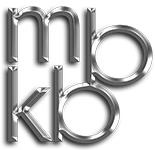 P006 Prevent PolicyContentsIntroduction and how we will promote this policyThis document sets out the Prevent policy of MBKB. MBKB promote this policy at all times by encouraging safe working practices and raising awareness of Prevent and Fundamental British Values amongst all team members, employers, apprentices and third parties. MBKB are committed to ensuring our Prevent policies and procedures are compliant with current guidance.As part of their induction, staff are introduced to this policy and asked to commit to it, issued with a team handbook and are set safeguarding training modules, which include learning about The Prevent Duty and Fundamental British Values, and enrolling on the Government Prevent training and 4 British Values modules through the Education and Training foundation. At bi-monthly training sessions, we update the team on any changes in practice, legislation and any new/ further guidance relating to prevent.All employers are required to complete the MBKB ONAPA (Organisational Needs and Policy Analysis) as part of their employer onboarding; Within this we question their understanding of and commitment to Prevent and FBV. We then direct all employers to the Government Prevent Training. Each employer must also commit to comply with our Prevent policy, as detailed in our Apprenticeship Services agreement.Within our onboarding phase we issue and explain our Prevent policy as part of a detailed induction, to both the Apprentice and Employer; a copy of our policy is also stored in the e- portfolio system we use.Throughout the program we discuss Prevent and Fundamental British Values, giving examples relevant to that topic and questioning apprentice’s understanding. We request that all our apprentices carry out the Side by Side ETFs Prevent and British Values modules - ‘Radicalisation and extremism’, ‘staying safe online’, ‘what to trust’, and ‘Fundamental British Values’. At reviews, learners and employers are questioned on welfare and safeguarding/Prevent, with opportunity to raise concerns.Prevent knowledge and awareness is further checked by our Quality Assurance Team when they carry out observations and also by our customer surveys.The current threat from Terrorism and Extremism in the United Kingdom is real and severe and can involve the exploitation of vulnerable people, including children and young people. This policy is designed to provide a clear framework to structure and inform our response to safeguarding concerns for those young people who may be vulnerable to the messages of extremism. In addition, it provides details of the local inter agency process and expectations in identifying appropriate interventions based on the threshold of need and intervention model and the Channel process (see below). This policy has been written with regard to The Prevent Duty Guidance 2023 and Gov guidance for further education providers on work based learners 2021 . Prevent is part of safeguarding learners and MBKB have a legal duty to safeguard our learners from all aspects of abuse, exploitation and radicalisation.Definitions relating to PreventRadicalisation is defined as the process by which people come to support terrorism and extremism and, in some cases, to then participate in terrorist groups.Extremism –  Extremism is the promotion or advancement of an ideology based on violence, hatred or intolerance,  that aims to:negate or destroy the fundamental rights and freedoms of others; orundermine, overturn or replace the UK’s system of liberal parliamentary democracy and democratic rights; orintentionally create a permissive environment for others to achieve the results in (1) or (2).The types of behaviour here  are indicative of the kind of promotion or advancement which may be relevant to the definition, and are an important guide to its application. This further context is also an essential part of the definition.[ Taken from Government guidance 2024 – New definition of extremism]UK’s current threat levelTo view the UK’s current threat level for terrorism, click here.Management ResponsibilitiesPrevent lead Katie Biggs and the deputy safeguarding leads are the focal point of Prevent, taking responsibility for coordinating effective responses to dealing with any issues raised that could lead to harm. The Prevent lead is also responsible for ensuring that appropriate referral arrangements are in place and will coordinate regular training at yearly intervals at appropriate levels for all team members.Prevent lead is responsible for keeping an up to date Prevent Risk Assessment. The purpose of the risk assessment is to demonstrate an awareness and understanding of the terrorism threat in the local area and to set out an action plan to communicate and clarify procedures in place to mitigate risks to children, young people and adult learners vulnerable to radicalisation into terrorism.Tutors to receive robust and role specific Safeguarding and Prevent training which includes training in the exemplifying and promoting of British Values to learners.To actively engage with partners, including the Police & Prevent coordinatorsPromote Fundamental British Values in their conduct and attitudes.Comply with the requirements of the Equalities Act 2010, ensuring that MBKB challenge discrimination and support learners to comply with this legislation alsoEnsure that management and all team members challenge extremist views and narratives, tackle prejudice-based bullying, harassment and intimidation as part of our commitment to promote Fundamental British ValuesResponsible for ensuring that the Prevent Duty and its requirements are communicated to all levels of the organisation – management, tutors, support staff, volunteers and learnersClear, visible policies and procedures for managing whistleblowing & complaintsPolicies are in place for learners using IT equipment safely, legally and securelyA risk assessment is carried out to address MBKB’s implementation of PreventAppropriate training of all team members in PreventTeam members promote Fundamental British Values in their management, teaching and through general behaviours in the organisationThat opportunities within curriculum are used to promote British Values to learnersRobust procedures for sharing information internally and externally about vulnerable individualsHave clear Prevent referral process with single point of contacts which are known to all team members and learnersSupport and guidance are available to all learners who are vulnerable or being exploitedHave in place a system whereby learners who may be vulnerable to extremists are identified and appropriate support and training can be given.Equality, Diversity and Community CohesionMBKB aim to guide our learners to understand others, to promote common values and to value diversity, to promote awareness of human rights and of the responsibility to uphold and defend them, and to develop the skills of participation and responsible action. We take extremely seriously our key role in preparing all our young people for life in modern Britain.We aim to encourage working towards a society in with a common vision and sense of belonging by all. Communities; a society in which the diversity of people’s backgrounds and circumstances is appreciated and valued; a society in which similar life opportunities are available to all; and a society in which strong and positive relationships exist and continue to be developed in the workplace, in schools and in the wider community.MBKB team members have received training on challenging extremist views and we actively encourage open debates and discussions around sensitive issues, embedding teaching of Fundamental British Values.National Guidance and StrategiesPREVENT is a key part of the Government’s strategy to stop people becoming terrorists or supporting terrorism. Early intervention is at the heart of PREVENT in diverting people away from being drawn into terrorist activity. PREVENT happens before any criminal activity takes place. It is about recognising, supporting and protecting people who might be susceptible to radicalisation. The PREVENT strategy objectives are:All staff have an awareness of the PREVENT agenda and the various forms of radicalisation it takes in being able to recognise signs and indicators or concern and respond appropriately.Educate Against Hate – Advice on what to do if you’re worried about someone. Vulnerability/Risk IndicatorsThe following lists are not exhaustive and all or none may be present in individual cases of concern. Nor does it mean that vulnerable young people experiencing these factors are automatically at risk of exploitation for the purposes of extremism. The accepted view is that a complex relationship between the various aspects of an individual’s identity determines their vulnerability to extremism. There is no such thing as a ‘typical extremist’ and those involved in extremism come from a range of backgrounds and experiences. The following indicators may help to identify factors that suggest a young person or their family may be vulnerable or involved with extremism:VulnerabilityAccess to extremist influencesReason to believe that the young person associates with those known to be involved in extremismPossession or distribution of extremist literature/other media material likely to incite racial/religious hatred or acts of violenceUse of closed network groups via electronic media for the purpose of extremist activityExperiences, behaviours and influencesExperience of peer, social, family or faith group rejectionInternational events in areas of conflict and civil unrest had a personal impact on the young person resulting in a noticeable change in behaviourVerbal or written support of terrorist attacksFirst-hand experience of racial or religious hate crimeExtended periods of travel to international locations known to be associated with extremismEvidence of fraudulent identity/use of documents to support thisExperience of disadvantage, discrimination or social exclusionHistory of criminal activityPending a decision on their immigration/national statusMore critical risk factors include:Being in contact with extremist recruitersArticulating support for extremist causes or leadersAccessing extremist websites, especially those with a social networking elementPossessing extremist literatureJustifying the use of violence to solve societal issuesJoining extremist organisationsSignificant changes to appearance/behaviourTraining and AwarenessAll MBKB Team members complete Government Prevent training annually. MBKB team members also complete Education and Training Foundation modules based on radicalisation and extremism, staying safe online, what to trust and Fundamental British values. They are trained on implementing this policy on induction and further training is regularly carried out within team meetings and training sessions.Learners complete Education and Training Foundation modules based on radicalisation and extremism, staying safe online, what to trust and British values. Discussions are held to consolidate learning and understanding is regularly refreshed during reviews with tutors.Learners’ resilience to radicalisation and extremist narratives are built through debate, decision-making, and the development of critical thinking skills within sessions with tutors. Tutors are encouraged to challenge extremist views and narratives within sessions through discussion of Fundamental British Values. E-safety, staying safe online and learning what to trust online are topics that are embedded within sessions and advice, guidance and support are given to learners where needed. Learners are made aware of our Welfare team on induction. A monthly prevent and safeguarding newsletter is produced by the safeguarding team detailing local and national issues across the UK. This is used during 12 weekly progress reviews between the learner and tutor to raise awareness of and encourage discussions relating to prevent and safeguarding issues in the news.External SpeakersMBKB check all external speakers’ teaching material before the session, and all sessions are attended and supervised by a member of staff from MBKB. We ensure that no extremist narratives are promoted within any of these sessions, and we ensure that an MBKB team member is the host so that external speakers can be muted or removed if needed.Referral and Intervention ProcessAny identified concerns regarding learners or MBKB team members as the result of observed behaviour or reports of conversations to suggest that the person supports terrorism and/or extremism, must be reported to the named designated safeguarding lead immediately via CPOMS and followed up with a phone call.MBKB’s designated safeguarding lead:Katie BiggsWelfare email – welfare@mbkbgroup.comPhone- 07940353947      Deputy DSL:      Julie Fellows      Phone– 07432315672The designated safeguarding lead will gather more information where possible and identify what further action is required. If there is an immediate risk then the DSL/ DDSL are to phone 999. If there is no immediate risk then the DSL/ DDSL is to contact the Government Anti Terrorist Hotline on 0800 789 321 to gain further advice. The Met hosts this reporting service on behalf of all UK police forces.The DSL /DDSLs have an understanding that referral procedures will need to take place beyond local boundaries.Where a young person is thought to be in need/or at risk of significant harm, and/or where investigations need to be carried out (even though parental consent may be withheld), a referral to Children’s Social Care should be made in line with the MBKB’s Safeguarding Policy. However, it should be recognised that concerns of this nature, in relation to violent extremism, are most likely to require a police investigation (as part of the Channel process). As part of the referral process, the designated professional will also raise an electronic referral to Channel.Channel referral processSome concerns which are identified may have a security dimension to them. For this reason, it is important that liaison with the police forms an early part of all investigations. Police will carry out an initial assessment and, if appropriate, set up a multi- agency meeting to agree actions for supporting the individual. If it is deemed that there are no concerns around radicalisation, appropriate and targeted support will be considered for the individual.Reviewing of this policyThis policy is reviewed annually. It was last reviewed April 2024 and is next due to be reviewed in April 2025, or prior to this if there are changes to relevant legislation or guidanceName – Katie Biggs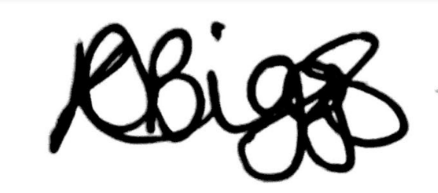 2nd April 2024This policy along with our other key polices and protocols can be found here https://mbkbgroup.com/policies	Ideology:respond to the ideological challenge of terrorism and the threat we face from those who promote it.respond to the ideological challenge of terrorism and the threat we face from those who promote it.Individuals:prevent people from being drawn into terrorism and ensure that they are given appropriate advice and supportprevent people from being drawn into terrorism and ensure that they are given appropriate advice and supportInstitutions:work with sectors and institutions where there are risks of radicalisation which we need to address.work with sectors and institutions where there are risks of radicalisation which we need to address.Identity crisis:Distance from cultural/religious heritage and uncomfortable with their place in the society around them.Distance from cultural/religious heritage and uncomfortable with their place in the society around them.Personal crisis:Family tensions; sense of isolation; adolescence; low self-esteem; disassociating from existing friendship group and becoming involved witha new and different group of friends; searching for answers to questions about identity, faith and belonging.Family tensions; sense of isolation; adolescence; low self-esteem; disassociating from existing friendship group and becoming involved witha new and different group of friends; searching for answers to questions about identity, faith and belonging.Personal circumstances:Migration; local community tensions; events affecting country or region of origin; alienation from UK values; having a sense of grievance that is triggered by personal experience of racism or discrimination or aspects ofGovernment policy.Unmet aspirations:Criminality:Migration; local community tensions; events affecting country or region of origin; alienation from UK values; having a sense of grievance that is triggered by personal experience of racism or discrimination or aspects ofGovernment policy.Unmet aspirations:Criminality:Perceptions of injustice; feeling of failure; rejection of civic life.Unmet aspirations:Criminality:Experiences of imprisonment; poor resettlement/reintegration, previous involvement with criminal groups.Experiences of imprisonment; poor resettlement/reintegration, previous involvement with criminal groups.